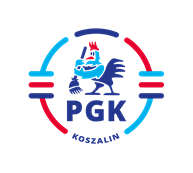 Koszalin, dnia 21.03.2023 r.INFORMACJA Z OTWARCIA OFERT  wymagana  z art. 222 ust. 5 Ustawy z dnia 11 września 2019 r. Prawo zamówień publicznych (  t.j. Dz.U. z 2022 r. poz. 1710 z późn. zm.), zwanej dalej Ustawą PZP , dla  postępowania o udzielenie zamówienia publicznego prowadzonego w trybie podstawowym bez przeprowadzenia negocjacji,  o szacunkowej wartości poniżej 215 000 euro na podstawie wymagań zawartych  w art. 275 pkt 1 w/w Ustawy PZP pn: „Dostawa  odzieży roboczej i ochronnej dla pracowników PGK Sp. z o. o.  w Koszalinie. ”Nr postępowania: 2023/BZP 00126840/01Nr referencyjny    03/AP/2023Została złożona jedna oferta:Oferta nr 1 Polstar Holding Wołoszczuk sp.k. Koszalin, ul. H. Modrzejewskiej 52Wartość oferty netto 102.395,63 zł